      Конспект занятия по развитию речи в подготовительной группе: «Мебель» ЦЕЛЬ: Актуализация словаря по лексической теме” мебель” посредством дидактических игр и упражнений.ЗАДАЧИ:Образовательная область познавательное развитие: Уточнение и расширение представлений о мебели, ее назначений.Образовательная область речевое развитие: совершенствовать навыки словообразования через называние предметов мебели, развивать речевую активность детей. Учить составлять описательный рассказ по опорной схеме.Образовательная область физическое развитие: развивать зрительное внимание и мелкую моторику.Образовательная область социально-коммуникативное развитие: развивать свободное общение со взрослыми и детьми в ходе образовательной деятельности.Образовательная область художественно-эстетическое развитие: развивать у детей интерес к художественно-образовательному творчеству.ПРЕДВАРИТЕЛЬНАЯ РАБОТА: Чтение стихотворения С. Маршака: “Откуда стол пришел?”, рассматривание предметов мебели, картин, иллюстрации.МАТЕРИАЛЫ И ОБОРУДОВАНИЕ: Сундук, игрушечная  мебель, наглядный материал, мнемотаблица, мяч, бубен, разрезные картинки, бумажные медали.                                                        ХОД ЗАНЯТИЯ:Организационный момент: Здравствуйте, ребята! Готовы к занятию?Улыбнулись, подтянулись, друг на друга посмотрели,И на стулья тихо сели.Ребята, сегодня у нас не простое занятие, а волшебное, мы отправимся в Царство мебели. Давайте закроем глаза и повторим слова:Асть, асть, асть - мы хотим попасть,Ли, ли , ли - в Царство Мебели!Что-то в царстве тишина, никого нет. Я вижу свиток. Что же здесь случилось? (читаю)“ В ЦАРСТВЕ МЕБЕЛИ БЕДА! ЦАРИЦА В ПЕЧАЛИ. ПРОПАЛА ВСЯ МЕБЕЛЬ, ОСТАЛСЯ ОДИН СУНДУК. В СУНДУКЕ ЗАДАНИЯ, ПРОЯВИ ВНИМАНИЕ, ЕСЛИ ВСЕ ЗАДАНИЯ ВЕРНО ВЫПОЛНЯТЬ, СУНДУК БУДЕТ МЕБЕЛЬ ВОЗВРАЩАТЬ.” ЗАДАНИЕ№1.     ОТГАДЫВАНИЕ ЗАГАДОК(после того как дети отгадывают загадки, воспитатель выставляет иллюстрации отгадок)Я удобный, очень мягкий, вам не трудно угадать,Любят бабушки и внуки, посидеть и полежать,   (диван)В кухне нашей тесновато, там для стульев места нет,Мы под стол обычно ставим деревянный.....      ( табурет)Я на кухне самый нужный, для семьи большой и дружной,Я готов служить всегда, и стоит на мне еда. Все тарелки, ложки, кружки, мои верные подружки,Не посыпятся на пол, с ними вместе друг их …  (стол)Хоть у нас четыре ножки, мы не мышки и не кошки,Хоть мы все имеем спинки, мы не овцы и не свинки,Мы не кони, хоть на нас вы садились много раз.  (стул)Здесь и вешалки, и полки, словно в доме этажи,Брюки, кофточки, футболки - по порядку все лежит.  (шкаф)
Если ты устал играть, ты ложишься на …   (кровать)На диван оно похоже, и на стул немного тоже,Нам вдвоем сидеть в нем тесно, догадались? Это...  (кресло)Дети, посмотрите на картинки, как можно все это назвать одним словом?Мебель - это предметы, изготовленные в основном из дерева, пластмассы, металла, стекла.ЗАДАНИЕ№2   ИГРА “ ИЗ ЧЕГО СДЕЛАНО?”Стул из дерева. Какой? - деревянныйДиван из кожи.  Какой? - кожаный.Кресло из велюра.  Какое? - велюровоеСтол из стекла.  Какой? - стеклянныйКровать из металла.  Какая? - металлическая.Табурет из пластмассы.  Какой? - пластмассовый.Ребята, как называется мастер, который изготавливает мебель? (столяр)Следующий рассказ, про мастера столяра, который сделал красивый шкаф.ЗАДАНИЕ №3   РАССКАЗ ПО МНЕМОТАБЛИЦЕ “ СТАРЫЙ ШКАФ”Один мастер столяр, сделал большой и красивый шкаф. А помогли ему в этом его друзья инструменты. Купили этот шкаф мама и папа девочки Маши  и мальчика Саши. Детям очень понравился новый шкаф. Стали они там прятаться и рассказывать друг другу свои секреты, придумывать веселые истории. Шкаф так полюбил детей, что когда они приходили, он весело притоптывал своими толстыми ножками. Дети выросли, а шкаф состарился. Его поставили в кладовую и держали в нем банки с вареньем и старые вещи. Иногда, уже взрослыми, Маша и Саша приходили в кладовую, садились около своего старого друга шкафа, вспоминали детские забавы, и на душе у них   становилось светло и радостно. 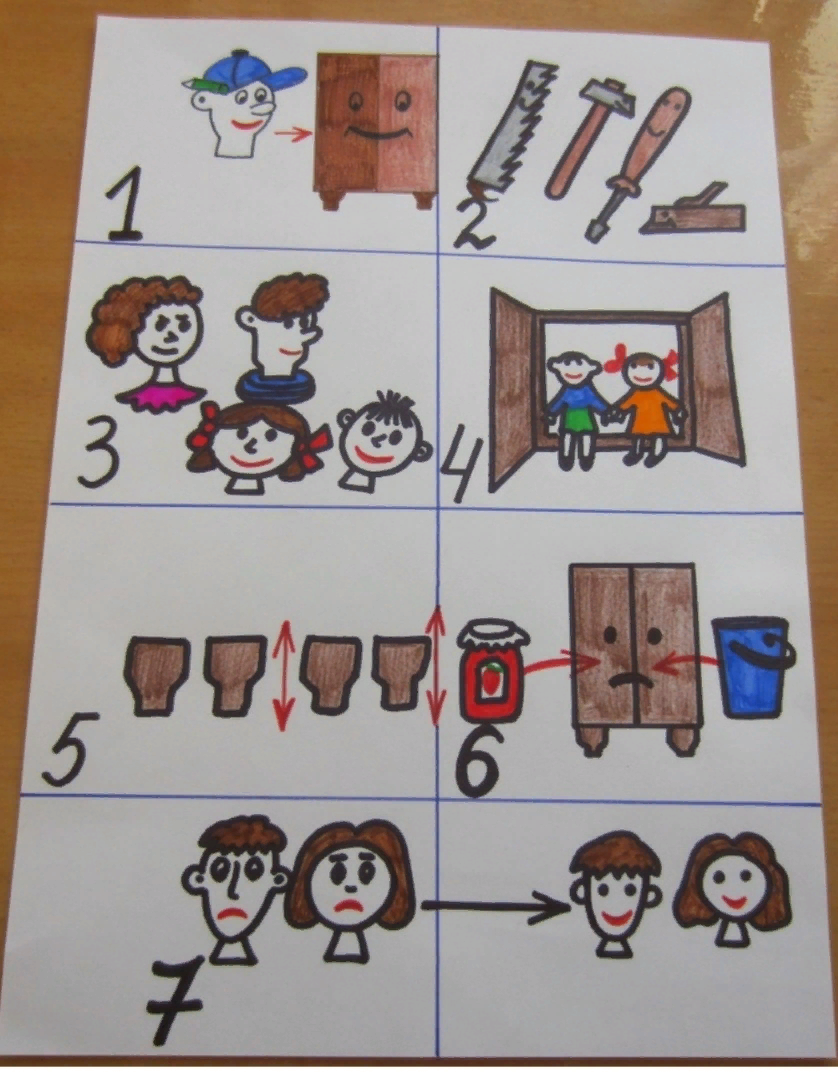                                               ФИЗ.МИНУТКАПАЛЬЧИКОВАЯ ГИМНАСТИКА “ МНОГО МЕБЕЛИ В КВАРТИРЕ”   Раз, два, три, четыре,  (загибают пальчики, начиная с большого на обеих руках)Много мебели в квартире, (сжимают и разжимают кулаки)В шкаф повесим мы рубашку, а в буфет поставим чашку.Чтобы ноги  отдохнули, посидим чуть-чуть на стуле.А когда мы крепко спали, на кровати мы лежали.А потом мы с котом, посидели за столом. (загибают пальчики, начиная с больших, на каждое название мебели.)Чай с вареньем дружно пили, много мебели в квартире. (Ритмично попеременно хлопают в ладоши и стучат кулачками.) ЗАДАНИЕ №4    ИГРА “ ОДИН-МНОГО”Цель: Употребление существительных в единственном и множественном числе.Один диван - много  дивановОдин стол - много столов.Один стул - много стульев.Одно кресло - много кресел.Одна кровать - много кроватей.Один шкаф - много шкафовОдна полка - много полок.ЗАДАНИЕ №5    “ НАЗОВИ ЛАСКОВО”Воспитатель бросает мяч ребенку, и называет предмет мебели. Ребенок ловит мяч и кидает обратно, образовав слово с уменьшительно-ласкательным суффиксом.Стул-стульчик                                           Диван-диванчик.Стол-столик.                                               Табурет-табуреткаКровать-кроватка.                                    Полка-полочкаШкаф- шкафчик                                        Тумба- тумбочка.ЗАДАНИЕ №6   ЗАКОНЧИ ПРЕДЛОЖЕНИЕСтол, за которым обедают называют …Стол для компьютера называется...Шкаф для книг называется...Стол для журнал и газет называется...Мебель для кухни называется...Мебель для спальни называется...Мебель для гостиной называется..Полка для обуви называется...ЗАДАНИЕ №7   СЛУШАЙ БУБЕНУпражнение на внимательность. Один удар в бубен - “стул” (присесть на корточки, обхватив колени руками) Два удара в бубен - “вешалка” (встать, руки в стороны)Три удара в бубен - “шкаф” (встать, опустив руки вниз)ЗАДАНИЕ №8     СКАЖИ НАОБОРОТБуфет высокий, а комод...  (низкий)Диван широкий, а кресло...  (узкое)Стул мягкий, а табурет...  (жесткий)Табурет жесткий, а кресло...  (мягкое)Шкаф большой, а тумбочка…  (маленькая)Тумбочка низкая, а шкаф…  (высокий)ЗАДАНИЕ №9   ПОВТОРЯЕМ ЧИСТОГОВОРКИЦель: Развитие фонематического слуха и речеслуховую память.-ЛЫ,ЛЫ,ЛЫ - накрываем мы столы.-НЫ,НЫ,НЫ - стоит кресло у стены.-ОТ,ОТ,ОТ - под столом играет кот.-СУ.СУ,СУ - книгу в шкаф я отнесу.-ШУ,ШУ.ШУ - стульчик дали малышу.-ЗА, ЗА, ЗА - ложись в кровать, закрой глаза.-ЖУ,ЖУ.ЖУ - на диване я лежу.-ЛА,ЛА,ЛА - стул поставлен у стола.ЗАДАНИЕ№10 РАЗРЕЗНЫЕ КАРТИНКИ.Дети делятся на две команды и собирают картинку из частей, потом они называют какую картинку( мебель)  они собрали.ИТОГ: Молодцы ребята, справились со всеми заданиями. Слышите музыку, из волшебного сундука?  - Что же там? (Дети достают  из волшебного сундука мебель и расставляют ее в Царстве). На дне сундука весточка от царицы:“Я в зеркало волшебное за вами наблюдала. Смотрела. как вы верно задания выполняли. Вы дружные ребята, с дороги не свернули и мебель царскую вернули. В сундук еще раз взгляните, награду от Царицы получите” (Дети получают медали)Ребята, нам пора возвращаться в детский сад, скажем дружно: “раз, два, три - повернись, в группе снова окажись!”Ребята, сегодня вы очень хорошо занимались. Верно выполняли все задания, отвечали на вопросы полными предложениями, проговаривали все звуки правильно.МОЛОДЦЫ! А какое задание для вас было самым сложным?А самим интересным?Дети мы побывали в Царстве мебели, а куда бы вы хотели отправиться в следующий раз? 